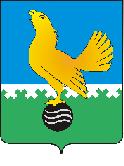 Ханты-Мансийский автономный округ-Юграмуниципальное образованиегородской округ город Пыть-ЯхАДМИНИСТРАЦИЯ ГОРОДАмуниципальная комиссия по делам несовершеннолетних и защите их правПОСТАНОВЛЕНИЕ29.04.2020	№ 86Зал заседаний муниципальной комиссии по делам несовершеннолетних и защите их прав при администрации города Пыть-Яха по адресу: г. Пыть-Ях, 1 мкр. «Центральный», д. 5, кв. 80, в 14-30 часов (сведения об участниках дистанционного заседания указаны в протоколе заседания муниципальной комиссии).О проведении межведомственной профилактической операции «Подросток» на территории города Пыть-Яха в 2020 годуВо исполнение Постановления комиссии по делам несовершеннолетних и защите их прав при Правительстве Ханты-Мансийского автономного округа – Югры от 14.12.2017 № 112 «О результатах проведения на территории Ханты-Мансийского автономного округа – Югры в 2017 году межведомственной профилактической операции «Подросток»», в целях активизации работы субъектов системы профилактики по предупреждению безнадзорности и правонарушений несовершеннолетних, организации в летний период отдыха, оздоровления и занятости несовершеннолетних, находящихся в социально опасном положении, руководствуясь п. 13 ст. 15 Закона Ханты-Мансийского автономного округа – Югры от 12.10.2005 № 74-оз «О комиссиях по делам несовершеннолетних и защите их прав в Ханты - Мансийском автономном округе - Югре и наделении органов местного самоуправления отдельными государственными полномочиями по созданию и осуществлению деятельности комиссии по делам несовершеннолетних и защите их прав»,МУНИЦИПАЛЬНАЯ КОМИССИЯ ПОСТАНОВИЛА:Провести на территории города Пыть-Яха межведомственную профилактическую операцию «Подросток» в период с 01.06.2020 по 30.09.2020.Определить основные задачи межведомственной профилактической операции «Подросток»:Выявление фактов совершения противоправных и антиобщественных действий и принятие мер по устранению причин и условий, им способствовавших;Обеспечение полной занятости несовершеннолетних, находящихся в социально опасном положении;Осуществление ежемесячного информирования родителей (законных представителей) несовершеннолетних о вариантах занятости несовершеннолетних в свободное от учебы время, в летний период.Утвердить состав рабочей группы по подготовке и проведению межведомственной профилактической операции «Подросток» (Приложение 1).Начальнику отдела по обеспечению деятельности муниципальной комиссии по делам несовершеннолетних и защите и прав администрации города Пыть-Яха (А.А.Устинов) совместно с рабочей группой:Определить план поэтапных специализированных мероприятий межведомственной профилактической операции «Подросток» и представить на утверждение муниципальной комиссии в срок до 27.05.2020;Разработать график рейдовых мероприятий и представить на утверждение муниципальной комиссии в срок до 27.05.2020;Обеспечить размещение данного постановления муниципальной комиссии на официальном сайте администрации города Пыть-Яха в срок до 01.05.2020.Постановление муниципальной комиссии № 137 от 24.04.2019 считать утратившим силу.Председательствующий на заседании:заместитель председателя муниципальной комиссии	А.А. УстиновПриложение 1к постановлению № 86 от 29.04.2020Состав рабочей группы по подготовке и проведению межведомственной профилактической операции «Подросток» в 2020 годуг.Пыть-Ях, 1 мкр., дом № 5, кв. № 80 Ханты-Мансийский автономный округ-Югра Тюменская область 628380http://adm.gov86.org, e-mail: kdn@gov86.org тел. факс (3463) 46-62-92, 46-05-89,тел. 46-05-92, 42-11-90, 46-66-47№ п/пФИОДОЛЖНОСТЬАндреева Софья Александровна ведущий инспектор отдела профобучения, профориентации и самозанятости безработных граждан КУ «Пыть-Яхский центр занятости населения»Веретенникова Наталья Павловнаначальник отдела по делам несовершеннолетних ОУУП и ПДН ОМВД России по г.Пыть-ЯхКасимова Наталья Павловнастарший инспектор ОУУП и ПДН ОМВД России по городу Пыть-ЯхуКозлова Оксана Леонидовнаглавный специалист отдела по физической культуре и спорту администрации города Пыть-ЯхаЛукьянова Екатерина Витальевнаведущий специалист отдела по культуре и искусству администрации города Пыть-ЯхаЛюбимцева Наталия Николаевнаглавный специалист департамента образования и молодежной политики администрации города Пыть-ЯхаМеховникова Наталья Александровнаглавный специалист отдела опеки и попечительства администрации города Пыть-ЯхаНиколаева Елена Владимировна заместитель начальника управления социальной защиты населения по городу Пыть-ЯхуНиконова Роза Демьяновназаведующий методическим сектором МБУ «Центр по профилактике употребления психоактивных веществ среди детей и молодежи «Современник»Попова Инна Анатольевнаконсультант отдела по обеспечению деятельности муниципальной комиссии по делам несовершеннолетних и защите их прав администрации города Пыть-ЯхаСлюсарева Елена Александровнаспециалист по социальной работе отделения психолого-педагогической помощи БУ «Пыть-Яхский комплексный центр социального обслуживания населения».Сосыкина Нелли Васильевназаведующий детской поликлиники БУ «Пыть-Яхская окружная клиническая больница»Чернышова Светлана Валерьевназаместитель начальника отдела по обеспечению деятельности муниципальной комиссии по делам несовершеннолетних и защите их прав администрации города Пыть-Яха